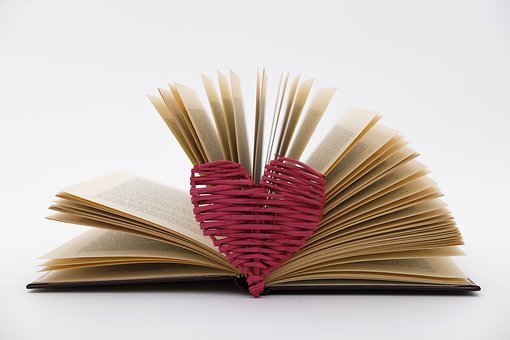 8. in 9. RAZREDABEIDI, Isabel: IsolaALEXIE, Sherman: Absolutno resnični dnevnik Indijanca s polovičnim delovnim časomAPPLEGATE, K.: Drevo željaBEVC, Cvetka: DesetkaBOYNE, John: Deček v črtasti pižamiBRASHARES, ANN: Štiri prijateljice – ene hlačeBROOKS, Kevin: IboyBURGESS, Melvin: Sanje neme dekliceCATOZZELA, Giuseppe: Nikoli ne reci, da te je strahDOWD, Siobhan: Uganka londonskega očesaFRANK, Anne: Dnevnik Ana FrankFREY, Jana: Velike zelene oči/Svet za rešetkami/Jaz, drugačna/Črna vrtnicaFINE, Anne: ZijaloFORMAN, Gayle.: Če ostanem/Kamor je šlaGIBBONS, Alan: Zdrži!GOMBAČ, Žiga X.: NK SvobodaGREEN, John: Neskončen stolp želv/Krive so zvezde/Katherine, Katherine /Lažna mesta/Kdo si Aljaska?/Zima, zima bela …HILL, David: Prav tam, kjer boli/Se vidiva, Simon!HRAIN, Ines: Samotni otokJELEN, Nina: NajJONSBERG, Barry.: Moje življenje kot abecedaKARLOVŠEK, Igor: Matej/Gimnazijec/Na svidenje, Lara …KODRIČ, Neli: Kaj ima ljubezen s tem?/Tita boginja.smole.težav.si/49:03:39KOREN, Majda: Župcin dnevnikKOMERLING, Anja: E-mail s poljubomKONC LORENZUTTI, Nataša.: Avtobus ob treh/Gremo mi v tri krasneLAIRD, Elizabeth: Košček zemljeMAZZINI, Miha: Zvezde vabijoMINTE KONIG, Bianka: Sporočila iz onstranstvaMODERNDORFER, Vinko: Kot v filmu/Kit na plaži …MONTGOMERY, Lucy M.: Ana z Zelene domačijeMUCK, Desa: Lažniva Suzi/Sama doma/Hči lune …NEPOZABNE: ženske, ki so premikale meje našega svetaOMAHEN, Nejka: Oh, ta kriza!/Spremembe, spremembe/DežPETERS, Julie Anne: LunaPREGL, Slavko: Geniji brez hlač/Spričevalo/Odprava zelenega zmajaPULLMAN, Philip: Severni sij/Jantarni daljnogled /Pretanjeni nožROWELL, Rainbow: Eleanor in ParkROWLING, J. K.: Harry Potter (različni naslovi) RUDOLF, Mojca: Ni vsaka sreda siva sreda/Usoda.siSCHLUTER, Andreas: SpodrsljajSOKOLOV, Cvetka: V napačni zgodbi/Raje umremSWINGEN, Arne: Pesem o razbitem nosuŠINIGOJ, Damjan: Iskanje Eve/Kjer veter spi …ŠTEFANEC, Vladimir P.: Sem punk čarovnica, debela lezbijka in ne maram vampovTHOMPSON Walker, Karen: Čas čudeževTOLKIEN, J. R. R.: Hobit ali Tja in spet nazajDE VIGAN, Delphine: No in jazVIDMAR, Janja: Pink/Otroci sveta/Na vroči sceni/Elvis Škorc, genialni štorVUKOTIČ, Jaka.: Reformatorji v stripu/ZnamenitniWALTERS, Eric: 11. september … vse na tla pomečeYOON, Nicola: Vse, vse